                          ENGLISH                                                                                                               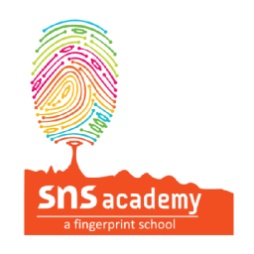 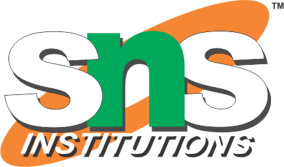 	MONTHLESSON/TOPICJUNE*COMING TO SCHOOL*MY BODYJULY*MY BODY*MY FAMILY*AROUND MY HOUSE         AUGUST                             *ANIMALS*TREES  AND PLANTSSEPTEMBER*LAND TRANSPORT*MY FRIENDSOCTOBER*COLOURS*CLOTHES*FISHNOVEMBER*BIRDS*VEGETABLES*FRUITSDECEMBER*FRUITS*PETS*AIR TRANSPORTJANUARY*INSECTS AND BUGS*FLOWERS*LIFE ON A FARMFEBRUARY*WATER TRANSPORT*POND LIFE*GAMES*WILD LIFE